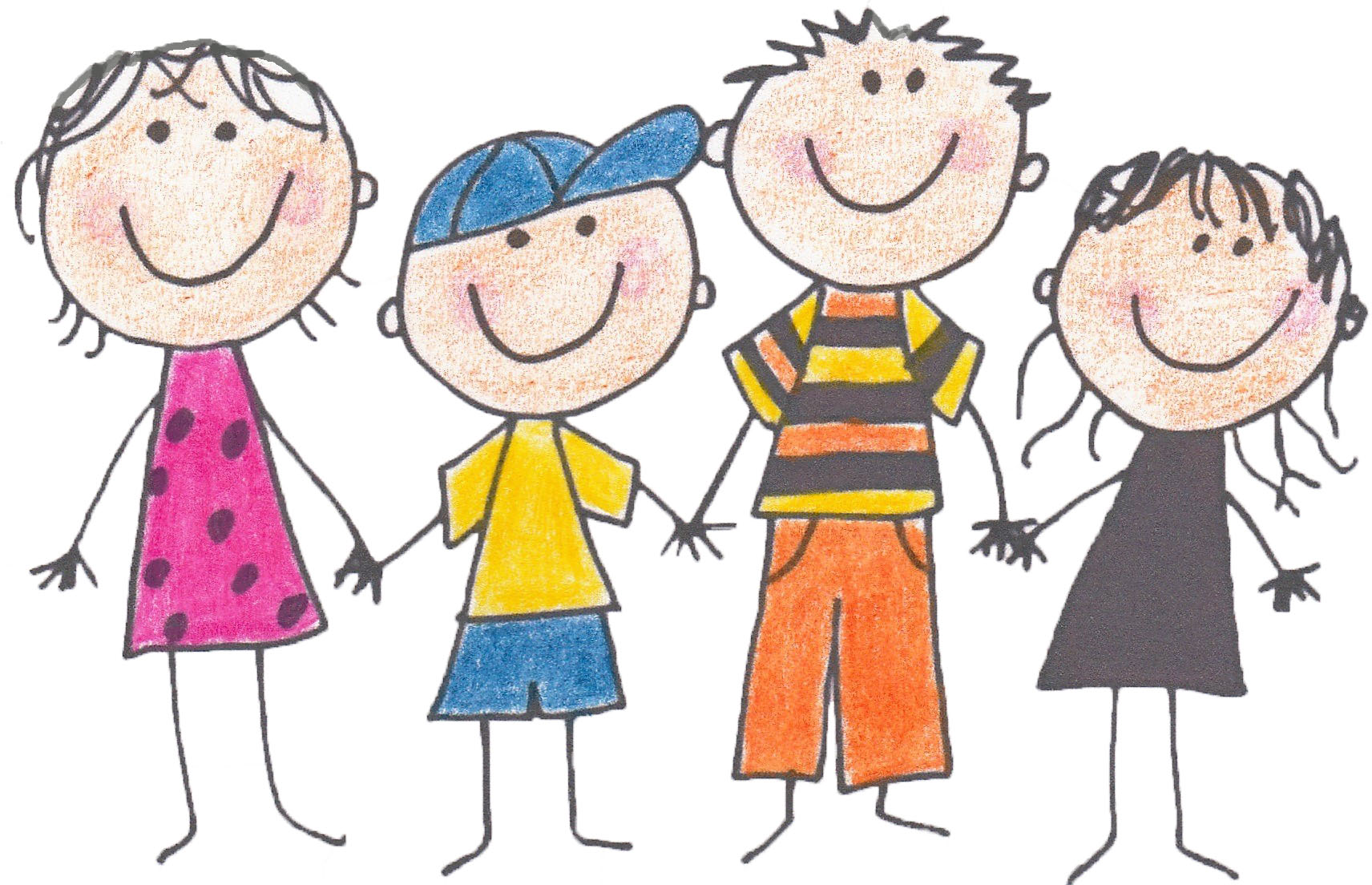 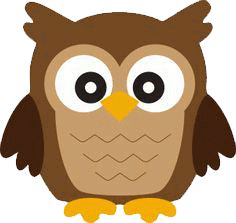 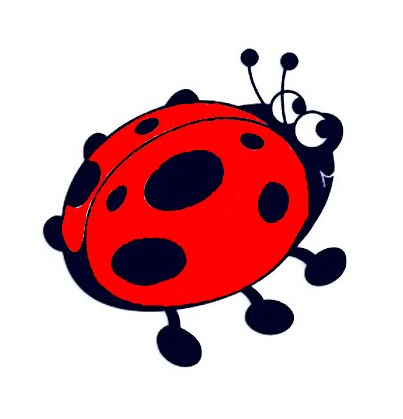 Mateřská školaHnátniceSRDEČNĚ VÁS ZVEME NA DEN OTEVŘENÝCH DVEŘÍ.PŘIJĎTE SE K NÁM PODÍVAT, ZAZPÍVAT SI, POHRÁT, ZAVZPOMÍNAT…KDY: 8.4 2019 od 14.30 – 16:30 hod	14:30 – 16:30 Ukázky práce s dětmi (tvořivé aktivity, grafomotorika, hudebně-pohybové činnosti)	                                                                                                         15:00 - Ukázka hry na flétnu                                                           15:30 - Preventivní program Logáček a Školáček – ukázka práce s dětmi                                                           16:00 - 16:30 Hry a soutěže pro děti a dospělé, drobné občerstvení